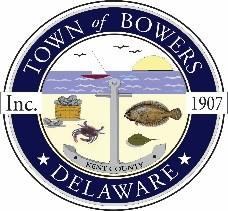 Town of Bowers3308Main St., Frederica, DE19946(302)572-9000
Bowersbeach.delaware.govAGENDAThursday, October 10, 2019Regular meeting to be brought to order at 7:00pmPledge of AllegianceMeeting Minutes Approval for August and September 2019Treasurer’s Report Approval for August 2019DSP Officer Heather answers questions concerning fireworks andother issues that the town residents may haveCOMMITTEE REPORTSParks and Recreation PlanningStreetsBoard of AdjustmentsZoning Code RevisionsDiscussion and possible action on An Ordinance Proposing to Rezone Tax Map Parcel Nos. 8-01-11513-01-0200-000 and 8-01-11513-01-0300-000 from Conservation/Agricultural to R-1 Residential.Code EnforcementParking LotOLD BUSINESSKC Kent County Crime WatchTown Hall MoveNEW BUSINESSUpcoming Museum Events